سجل المتابعة اليومي ( لمادة اللياقة والثقافة الصحية ) الفصل الدراسي الأول  المرحلة الثانوية سجل المتابعة اليومي ( لمادة اللياقة والثقافة الصحية ) الفصل الدراسي الأول  المرحلة الثانوية سجل المتابعة اليومي ( لمادة اللياقة والثقافة الصحية ) الفصل الدراسي الأول  المرحلة الثانوية سجل المتابعة اليومي ( لمادة اللياقة والثقافة الصحية ) الفصل الدراسي الأول  المرحلة الثانوية 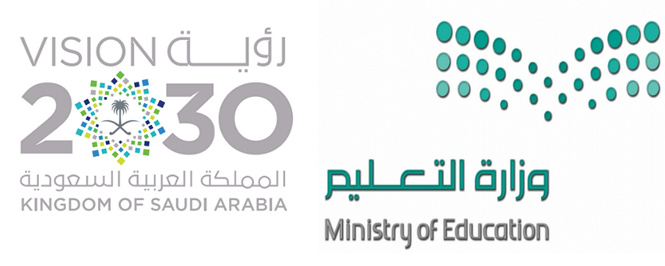 ماسم الطالبالأسبوع 1الأسبوع 1الأسبوع 1الأسبوع 1الأسبوع 1الأسبوع 1الأسبوع 1الأسبوع 1الأسبوع 1الأسبوع 1الأسبوع 1الأسبوع 2الأسبوع 2الأسبوع 2الأسبوع 2الأسبوع 2الأسبوع 2الأسبوع 2الأسبوع 2الأسبوع 2الأسبوع 2الأسبوع 2الأسبوع 3الأسبوع 3الأسبوع 3الأسبوع 3الأسبوع 3الأسبوع 3الأسبوع 3الأسبوع 3الأسبوع 3الأسبوع 3الأسبوع 3ماسم الطالبالحضورالحضورالحضورالحضورالحضورالمشاركةالمشاركةالمشاركةالمشاركةالمشاركةالواجباتالحضورالحضورالحضورالحضورالحضورالمشاركةالمشاركةالمشاركةالمشاركةالمشاركةالواجباتالحضورالحضورالحضورالحضورالحضورالمشاركةالمشاركةالمشاركةالمشاركةالمشاركةالواجبات123456789101112131415161718192021222324252627282930معلم /ـه المادة : ......................... المشرف/ـه التربوي:........................... مدير/ـه المدرسة:......................معلم /ـه المادة : ......................... المشرف/ـه التربوي:........................... مدير/ـه المدرسة:......................معلم /ـه المادة : ......................... المشرف/ـه التربوي:........................... مدير/ـه المدرسة:......................معلم /ـه المادة : ......................... المشرف/ـه التربوي:........................... مدير/ـه المدرسة:......................معلم /ـه المادة : ......................... المشرف/ـه التربوي:........................... مدير/ـه المدرسة:......................معلم /ـه المادة : ......................... المشرف/ـه التربوي:........................... مدير/ـه المدرسة:......................معلم /ـه المادة : ......................... المشرف/ـه التربوي:........................... مدير/ـه المدرسة:......................معلم /ـه المادة : ......................... المشرف/ـه التربوي:........................... مدير/ـه المدرسة:......................معلم /ـه المادة : ......................... المشرف/ـه التربوي:........................... مدير/ـه المدرسة:......................معلم /ـه المادة : ......................... المشرف/ـه التربوي:........................... مدير/ـه المدرسة:......................معلم /ـه المادة : ......................... المشرف/ـه التربوي:........................... مدير/ـه المدرسة:......................معلم /ـه المادة : ......................... المشرف/ـه التربوي:........................... مدير/ـه المدرسة:......................معلم /ـه المادة : ......................... المشرف/ـه التربوي:........................... مدير/ـه المدرسة:......................معلم /ـه المادة : ......................... المشرف/ـه التربوي:........................... مدير/ـه المدرسة:......................معلم /ـه المادة : ......................... المشرف/ـه التربوي:........................... مدير/ـه المدرسة:......................معلم /ـه المادة : ......................... المشرف/ـه التربوي:........................... مدير/ـه المدرسة:......................معلم /ـه المادة : ......................... المشرف/ـه التربوي:........................... مدير/ـه المدرسة:......................معلم /ـه المادة : ......................... المشرف/ـه التربوي:........................... مدير/ـه المدرسة:......................معلم /ـه المادة : ......................... المشرف/ـه التربوي:........................... مدير/ـه المدرسة:......................معلم /ـه المادة : ......................... المشرف/ـه التربوي:........................... مدير/ـه المدرسة:......................معلم /ـه المادة : ......................... المشرف/ـه التربوي:........................... مدير/ـه المدرسة:......................معلم /ـه المادة : ......................... المشرف/ـه التربوي:........................... مدير/ـه المدرسة:......................معلم /ـه المادة : ......................... المشرف/ـه التربوي:........................... مدير/ـه المدرسة:......................معلم /ـه المادة : ......................... المشرف/ـه التربوي:........................... مدير/ـه المدرسة:......................معلم /ـه المادة : ......................... المشرف/ـه التربوي:........................... مدير/ـه المدرسة:......................معلم /ـه المادة : ......................... المشرف/ـه التربوي:........................... مدير/ـه المدرسة:......................معلم /ـه المادة : ......................... المشرف/ـه التربوي:........................... مدير/ـه المدرسة:......................معلم /ـه المادة : ......................... المشرف/ـه التربوي:........................... مدير/ـه المدرسة:......................معلم /ـه المادة : ......................... المشرف/ـه التربوي:........................... مدير/ـه المدرسة:......................معلم /ـه المادة : ......................... المشرف/ـه التربوي:........................... مدير/ـه المدرسة:......................معلم /ـه المادة : ......................... المشرف/ـه التربوي:........................... مدير/ـه المدرسة:......................معلم /ـه المادة : ......................... المشرف/ـه التربوي:........................... مدير/ـه المدرسة:......................معلم /ـه المادة : ......................... المشرف/ـه التربوي:........................... مدير/ـه المدرسة:......................معلم /ـه المادة : ......................... المشرف/ـه التربوي:........................... مدير/ـه المدرسة:......................معلم /ـه المادة : ......................... المشرف/ـه التربوي:........................... مدير/ـه المدرسة:......................ماسم الطالبالأسبوع 4الأسبوع 4الأسبوع 4الأسبوع 4الأسبوع 4الأسبوع 4الأسبوع 4الأسبوع 4الأسبوع 4الأسبوع 4الأسبوع 4الأسبوع 4الأسبوع 5الأسبوع 5الأسبوع 5الأسبوع 5الأسبوع 5الأسبوع 5الأسبوع 5الأسبوع 5الأسبوع 5الأسبوع 5الأسبوع 5الأسبوع 5الأسبوع 6الأسبوع 6الأسبوع 6الأسبوع 6الأسبوع 6الأسبوع 6الأسبوع 6الأسبوع 6الأسبوع 6الأسبوع 6الأسبوع 6الأسبوع 6ماسم الطالبالحضورالحضورالحضورالحضورالحضورالحضورالمشاركةالمشاركةالمشاركةالمشاركةالمشاركةالواجباتالحضورالحضورالحضورالحضورالحضورالمشاركةالمشاركةالمشاركةالمشاركةالمشاركةالمشاركةالواجباتالحضورالحضورالحضورالحضورالحضورالمشاركةالمشاركةالمشاركةالمشاركةالمشاركةالواجباتالواجبات123456789101112131415161718192021222324252627282930معلم /ـه المادة : ......................... المشرف/ـه التربوي:........................... مدير/ـه المدرسة:......................معلم /ـه المادة : ......................... المشرف/ـه التربوي:........................... مدير/ـه المدرسة:......................معلم /ـه المادة : ......................... المشرف/ـه التربوي:........................... مدير/ـه المدرسة:......................معلم /ـه المادة : ......................... المشرف/ـه التربوي:........................... مدير/ـه المدرسة:......................معلم /ـه المادة : ......................... المشرف/ـه التربوي:........................... مدير/ـه المدرسة:......................معلم /ـه المادة : ......................... المشرف/ـه التربوي:........................... مدير/ـه المدرسة:......................معلم /ـه المادة : ......................... المشرف/ـه التربوي:........................... مدير/ـه المدرسة:......................معلم /ـه المادة : ......................... المشرف/ـه التربوي:........................... مدير/ـه المدرسة:......................معلم /ـه المادة : ......................... المشرف/ـه التربوي:........................... مدير/ـه المدرسة:......................معلم /ـه المادة : ......................... المشرف/ـه التربوي:........................... مدير/ـه المدرسة:......................معلم /ـه المادة : ......................... المشرف/ـه التربوي:........................... مدير/ـه المدرسة:......................معلم /ـه المادة : ......................... المشرف/ـه التربوي:........................... مدير/ـه المدرسة:......................معلم /ـه المادة : ......................... المشرف/ـه التربوي:........................... مدير/ـه المدرسة:......................معلم /ـه المادة : ......................... المشرف/ـه التربوي:........................... مدير/ـه المدرسة:......................معلم /ـه المادة : ......................... المشرف/ـه التربوي:........................... مدير/ـه المدرسة:......................معلم /ـه المادة : ......................... المشرف/ـه التربوي:........................... مدير/ـه المدرسة:......................معلم /ـه المادة : ......................... المشرف/ـه التربوي:........................... مدير/ـه المدرسة:......................معلم /ـه المادة : ......................... المشرف/ـه التربوي:........................... مدير/ـه المدرسة:......................معلم /ـه المادة : ......................... المشرف/ـه التربوي:........................... مدير/ـه المدرسة:......................معلم /ـه المادة : ......................... المشرف/ـه التربوي:........................... مدير/ـه المدرسة:......................معلم /ـه المادة : ......................... المشرف/ـه التربوي:........................... مدير/ـه المدرسة:......................معلم /ـه المادة : ......................... المشرف/ـه التربوي:........................... مدير/ـه المدرسة:......................معلم /ـه المادة : ......................... المشرف/ـه التربوي:........................... مدير/ـه المدرسة:......................معلم /ـه المادة : ......................... المشرف/ـه التربوي:........................... مدير/ـه المدرسة:......................معلم /ـه المادة : ......................... المشرف/ـه التربوي:........................... مدير/ـه المدرسة:......................معلم /ـه المادة : ......................... المشرف/ـه التربوي:........................... مدير/ـه المدرسة:......................معلم /ـه المادة : ......................... المشرف/ـه التربوي:........................... مدير/ـه المدرسة:......................معلم /ـه المادة : ......................... المشرف/ـه التربوي:........................... مدير/ـه المدرسة:......................معلم /ـه المادة : ......................... المشرف/ـه التربوي:........................... مدير/ـه المدرسة:......................معلم /ـه المادة : ......................... المشرف/ـه التربوي:........................... مدير/ـه المدرسة:......................معلم /ـه المادة : ......................... المشرف/ـه التربوي:........................... مدير/ـه المدرسة:......................معلم /ـه المادة : ......................... المشرف/ـه التربوي:........................... مدير/ـه المدرسة:......................معلم /ـه المادة : ......................... المشرف/ـه التربوي:........................... مدير/ـه المدرسة:......................معلم /ـه المادة : ......................... المشرف/ـه التربوي:........................... مدير/ـه المدرسة:......................معلم /ـه المادة : ......................... المشرف/ـه التربوي:........................... مدير/ـه المدرسة:......................معلم /ـه المادة : ......................... المشرف/ـه التربوي:........................... مدير/ـه المدرسة:......................معلم /ـه المادة : ......................... المشرف/ـه التربوي:........................... مدير/ـه المدرسة:......................معلم /ـه المادة : ......................... المشرف/ـه التربوي:........................... مدير/ـه المدرسة:......................ماسم الطالبالأسبوع 8الأسبوع 8الأسبوع 8الأسبوع 8الأسبوع 8الأسبوع 8الأسبوع 8الأسبوع 8الأسبوع 8الأسبوع 8الأسبوع 8الأسبوع 9الأسبوع 9الأسبوع 9الأسبوع 9الأسبوع 9الأسبوع 9الأسبوع 9الأسبوع 9الأسبوع 9الأسبوع 9الأسبوع 9الأسبوع 10الأسبوع 10الأسبوع 10الأسبوع 10الأسبوع 10الأسبوع 10الأسبوع 10الأسبوع 10الأسبوع 10الأسبوع 10الأسبوع 10ماسم الطالبالحضورالحضورالحضورالحضورالحضورالمشاركةالمشاركةالمشاركةالمشاركةالمشاركةالواجباتالحضورالحضورالحضورالحضورالحضورالمشاركةالمشاركةالمشاركةالمشاركةالمشاركةالواجباتالحضورالحضورالحضورالحضورالحضورالمشاركةالمشاركةالمشاركةالمشاركةالمشاركةالواجبات123456789101112131415161718192021222324252627282930معلم /ـه المادة : ......................... المشرف/ـه التربوي:........................... مدير/ـه المدرسة:......................معلم /ـه المادة : ......................... المشرف/ـه التربوي:........................... مدير/ـه المدرسة:......................معلم /ـه المادة : ......................... المشرف/ـه التربوي:........................... مدير/ـه المدرسة:......................معلم /ـه المادة : ......................... المشرف/ـه التربوي:........................... مدير/ـه المدرسة:......................ماسم الطالبالأسبوع 11الأسبوع 11الأسبوع 11الأسبوع 11الأسبوع 11الأسبوع 11الأسبوع 11الأسبوع 11الأسبوع 11الأسبوع 11الأسبوع 11الأسبوع 12الأسبوع 12الأسبوع 12الأسبوع 12الأسبوع 12الأسبوع 12الأسبوع 12الأسبوع 12الأسبوع 12الأسبوع 12الأسبوع 12مجموع الاعمالمجموع الاعمالمجموع الاعمالمجموع الاعمالمجموع الاعمالالاختباراتالاختباراتالاختباراتالاختباراتالاختباراتالاختباراتماسم الطالبالحضورالحضورالحضورالحضورالحضورالمشاركةالمشاركةالمشاركةالمشاركةالمشاركةالحضورالحضورالحضورالحضورالحضورالحضورالمشاركةالمشاركةالمشاركةالمشاركةالمشاركةالواجباتالحضورالمشاركةالمشاركةالواجباتالواجباتالأولىالأولىالثانيةالثانيةالمجموعالمجموع123456789101112131415161718192021222324252627282930